Unit: Aquaculture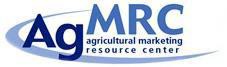 Lesson: Exploring TilapiaDirections: Access the commodities and products tab on the AgMRC website (http://www.agmrc.org) and find the link to Aquaculture. Utilize information located here to answer the questions below.What factors have allowed for the expansion of tilapia production across the world in recent years? How do you think these new innovations have helped producers?In what types of facilities are U.S.-produced tilapia cultured? Why are Southern-based outdoor tilapia production systems usually “strictly regulated”?What are the top tilapia-producing states? What factors make these areas suitable for tilapia production?In your own words, summarize the findings of the tilapia production study conducted by the University of Florida (Found under the subheading “production costs”). What implications could these findings hold for new tilapia producers?Due to the increasing popularity of tilapia consumption in Europe, “some portion of the supply traditionally destined for the United States may be diverted in the future to Europe and other markets.” How could this affect U.S. tilapia producers, consumers, and processors?